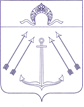 СОВЕТ  ДЕПУТАТОВ ПОСЕЛЕНИЯ  КОКОШКИНО   В ГОРОДЕ МОСКВЕ	________________________________________________________________________РЕШЕНИЕ      от 19 декабря 2019 года   № 108/4Об утверждении адресного перечняобъектов дорожного хозяйствапоселения Кокошкино, подлежащих ремонту асфальтобетонного покрытия в 2020 году за счёт средств субсидиигорода Москвы     В соответствии с   постановлением Правительства Москвы от 15 июня 2016 г. № 330-ПП «О внесении изменений в постановление Правительства Москвы                 от 9 ноября 1999 г. №1018 и от 16 декабря 2014 г., с Федеральным законом               от 6 октября 2003 г. № 131-ФЗ «Об общих принципах организации местного самоуправления в Российской Федерации», Законом города Москвы от 06 ноября 2002 г. № 56 «Об организации местного самоуправления в городе Москве», руководствуясь Уставом поселения Кокошкино Совет депутатов поселения Кокошкино в городе Москве решил:Утвердить адресный перечень объектов дорожного хозяйства поселения Кокошкино, подлежащих ремонту асфальтобетонного покрытия в 2020 году, за счёт средств субсидии города Москвы (приложение).Решение вступает в силу со дня его официального опубликования.Опубликовать настоящее решение  в информационном бюллетене администрации поселения Кокошкино и разместить на официальном сайте администрации поселения Кокошкино, информационно-телекоммуникационной сети «Интернет»Контроль за исполнением настоящего решения возложить на главу поселения Кокошкино Сорокина Е.В.Глава поселения Кокошкино        					         Е.В. Сорокин         Приложение                                                                                            к решению Совета депутатов                                                                             поселения Кокошкино                                                                             от 19.12.2019 № 108/4  Адресный перечень объектов дорожного хозяйства, подлежащих текущему ремонту в летний период 2020 г.№Адресный переченьКатегория  Площадь  ремонта м2Источник финансирования  1Гоголя (участок)8в600субсидия2Зелёная8в1843субсидия3Маяковского8в886субсидия4Минская8в1126субсидия5Проезд №28в1825субсидия6Пушкина (участок)8в800субсидия7ул. Горького (участок)8в600субсидия8Абрикосовая8в1128субсидия9Виноградная8в1292субсидия10Помидорная8в3241субсидия11Советская8в1165субсидия12дорога Брёхово8в300субсидияИТОГО14806